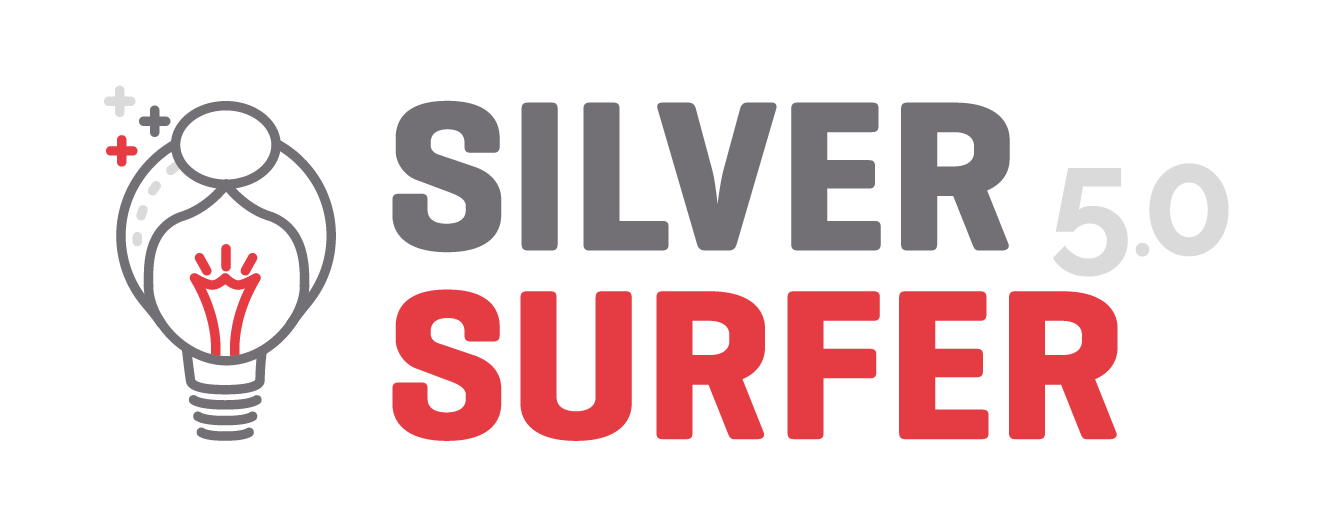 Dossier de candidatureAppel à projets Silver Surfer 5.0Fiche d’engagementJe, soussigné(e) (nom et prénoms, date et lieu de naissance)…………………………………………………………………………………………………………………………………………………………………………………………………………………………Entreprise : ….…………………………………………………………………………………………..Fonction : ………………………………………………………………………………………………..Adresse E-mail : ………………………………………………………………………………………..Téléphone : ……………………………………………………………………………………………..Nom du projet : ………………….……………………………………………………………………...Pose sa candidature à l’appel à projets « Silver Surfer 3.0 » pour répondre à la problématique suivante :Rompre l’isolement et améliorer la mobilitéSoutenir les aidants en tant qu’acteurs de la préventionFavoriser la notion d’économie circulaire : modes de distribution, de mise à disposition, de récupération et de recyclage des aides techniques et autres dispositifs en lien avec la prise en chargeImplantation géographique : ……………………………..……………………………………………et certifie avoir pris connaissance du règlement du challenge, accessible sur le site eurasante.com et en accepter les conditions sans réserve.Fait à ……………………………………, le ……………………………………… (Signature + cachet de l’entreprise obligatoire)Plan du dossier de candidaturePrésentation du produit / projetorigine / genèse du projethistorique de la sociétédescription détaillée :du produit, service ou procédédu caractère innovant de la technologie ou de l’usagede quelle manière la solution proposée répond au challenge cibléétat d’avancement du projetMoyens humains et équipe dirigeanteProfil du chef de projet Composition de l'équipe projet (compétence, fonction, complémentarité)Investissements humains prévisionnels (effectifs, qualification et rôle)Business Model Canvas (ci-après)Informations preuves de concept (ci-après)Planning des dépenses prévisionnellesIndiquer les cibles pour l’évaluation de la preuve de concept Informations prototype / Développement du produit (ci-après)Planning des dépenses prévisionnellesRétroplanningBusiness Model Canvas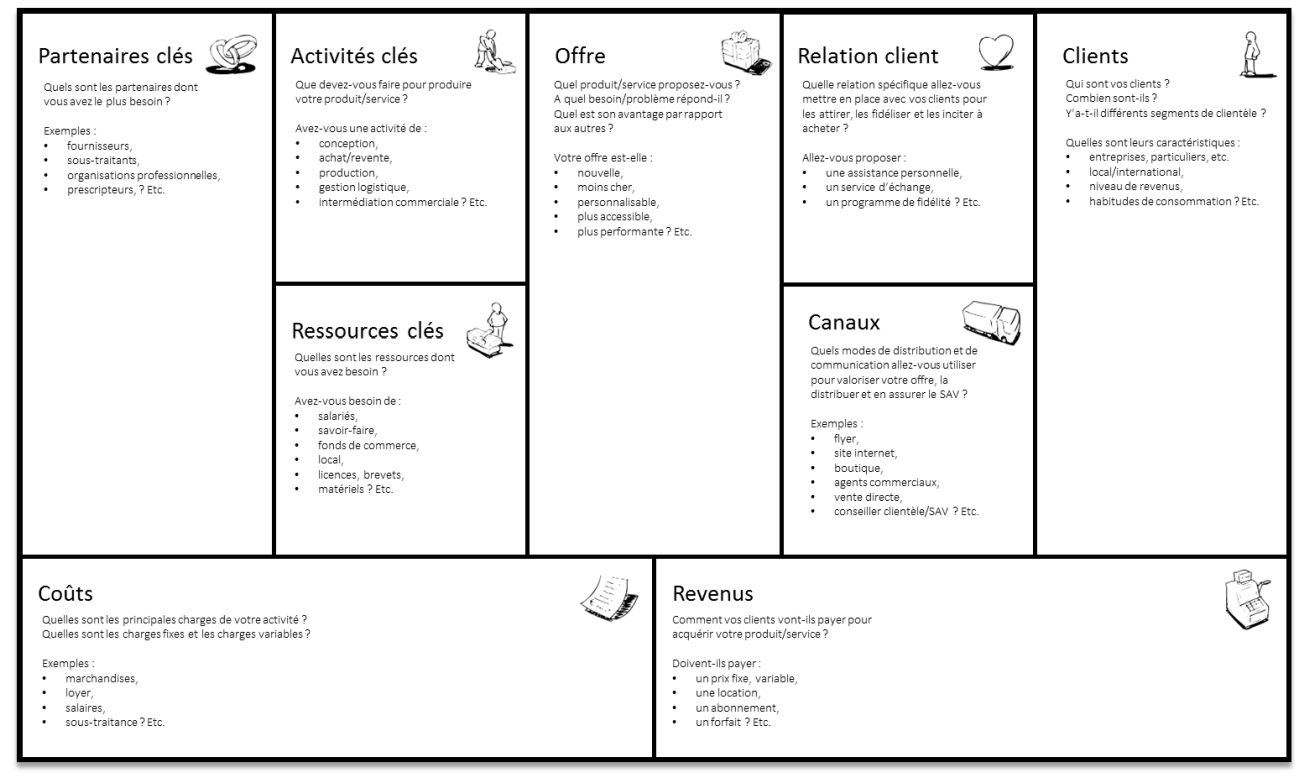 Informations preuve de conceptListe des dépenses prévisionnellesRappel : les candidats doivent fournir toutes les informations complémentaires nécessaires à l’expertise du projet.i Taux horaire direct = (salaire brut annuel (d’après DAS) + charges sociales) / 1600 heures. DAS : Déclaration annuelle des salairesCiblesIndiquer les cibles souhaitées pour évaluer votre preuve de conceptTranche d’âge :Utilisateur (personnes âgées, aidants, soignants, etc.) : Pathologie(s) particulière(s) :Informations prototype / Développement du produitListe des dépenses prévisionnellesi Taux horaire direct = (salaire brut annuel (d’après DAS) + charges sociales) / 1600 heures. DAS : Déclaration annuelle des salairesRétroplanningElaborer un rétroplanning du prototype jusqu’à la commercialisation du produit.MODE D’EMPLOIPour établir au mieux votre dossier de participation :Lisez attentivement le règlement du challengeComplétez et signez la fiche d’engagementLe dossier complet de présentation est à envoyer avant le 27 mai 2019Décrivez votre produit de manière détaillée en suivant le plan ci-après Joignez les éléments concernant l’équipe participant à ce projet (CV, liste des compétences, etc.)Remplissez le Business Model Canvas en suivant le modèle fournit dans ce document (vous pouvez le remplir à l’aide des éléments indiqués dans le Business Model Canvas complété) Remplissez les informations concernant la preuve de concept (dépenses prévisionnelles et cibles) et le prototypage/développement du produit (dépenses prévisionnelles et rétroplanning)Les produits et solutions proposés doivent correspondre à l’une des problématiques de l’appel aux projets. Les projets attendus doivent avoir pour objectif une mise sur le marché d’un produit ou/et service à horizon 12 / 24 mois.Adressez l’ensemble des éléments de votre dossier :Par email à l’adresse : snourestani@eurasante.comPar courrier à Eurasanté, Appel à projets Silver Surfer 5.0, 310 Avenue Eugène Avinée, 59120 LoosDATE LIMITE DE DÉPÔT DU DOSSIER DE PARTICIPATION 27 mai 2019 à 23h59Partenaires clésActivités clésOffreOffreRelation clientClientsPartenaires clésRessources clésOffreOffreCanauxClientsCoûtsCoûtsCoûtsRevenusRevenusRevenusPreuve de conceptPreuve de conceptduauFrais de personnel affecté au projetPrix de l'heure iNombre d'heuresMontantCadres, ingénieurs et docteursTechniciensAutres (préciser)A - Sous-total Frais de personnelFrais générauxB- Sous-total frais générauxFrais externesC- Sous-total frais externesTotal général (A+B+C)Prototype / Développement du produitPrototype / Développement du produitduauFrais de personnel affecté au projetPrix de l'heure iNombre d'heuresMontantCadres, ingénieurs et docteursTechniciensAutres (préciser)A - Sous-total Frais de personnelFrais générauxB- Sous-total frais générauxFrais externesC- Sous-total frais externesTotal général (A+B+C)